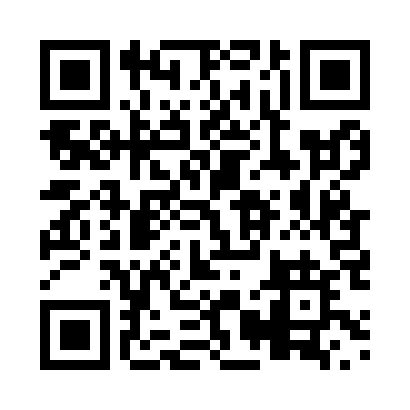 Prayer times for Nickeldale, Ontario, CanadaMon 1 Jul 2024 - Wed 31 Jul 2024High Latitude Method: Angle Based RulePrayer Calculation Method: Islamic Society of North AmericaAsar Calculation Method: HanafiPrayer times provided by https://www.salahtimes.comDateDayFajrSunriseDhuhrAsrMaghribIsha1Mon3:325:351:286:539:2011:242Tue3:335:361:286:539:2011:233Wed3:345:371:286:539:2011:224Thu3:355:371:286:539:1911:215Fri3:365:381:296:539:1911:216Sat3:375:391:296:539:1911:207Sun3:395:391:296:529:1811:198Mon3:405:401:296:529:1811:189Tue3:415:411:296:529:1711:1610Wed3:435:421:296:529:1611:1511Thu3:445:431:306:519:1611:1412Fri3:465:441:306:519:1511:1313Sat3:475:451:306:519:1411:1114Sun3:495:461:306:509:1411:1015Mon3:515:471:306:509:1311:0816Tue3:525:481:306:509:1211:0717Wed3:545:491:306:499:1111:0518Thu3:565:501:306:499:1011:0419Fri3:575:511:306:489:0911:0220Sat3:595:521:306:489:0811:0121Sun4:015:531:306:479:0710:5922Mon4:035:541:306:479:0610:5723Tue4:055:551:306:469:0510:5524Wed4:065:561:306:459:0410:5425Thu4:085:571:306:459:0310:5226Fri4:105:581:306:449:0210:5027Sat4:126:001:306:439:0110:4828Sun4:146:011:306:438:5910:4629Mon4:166:021:306:428:5810:4430Tue4:186:031:306:418:5710:4231Wed4:196:041:306:408:5610:40